新竹市辦理106年運動i臺灣計畫申請計畫書專案類別：專案四、運動城市推展專案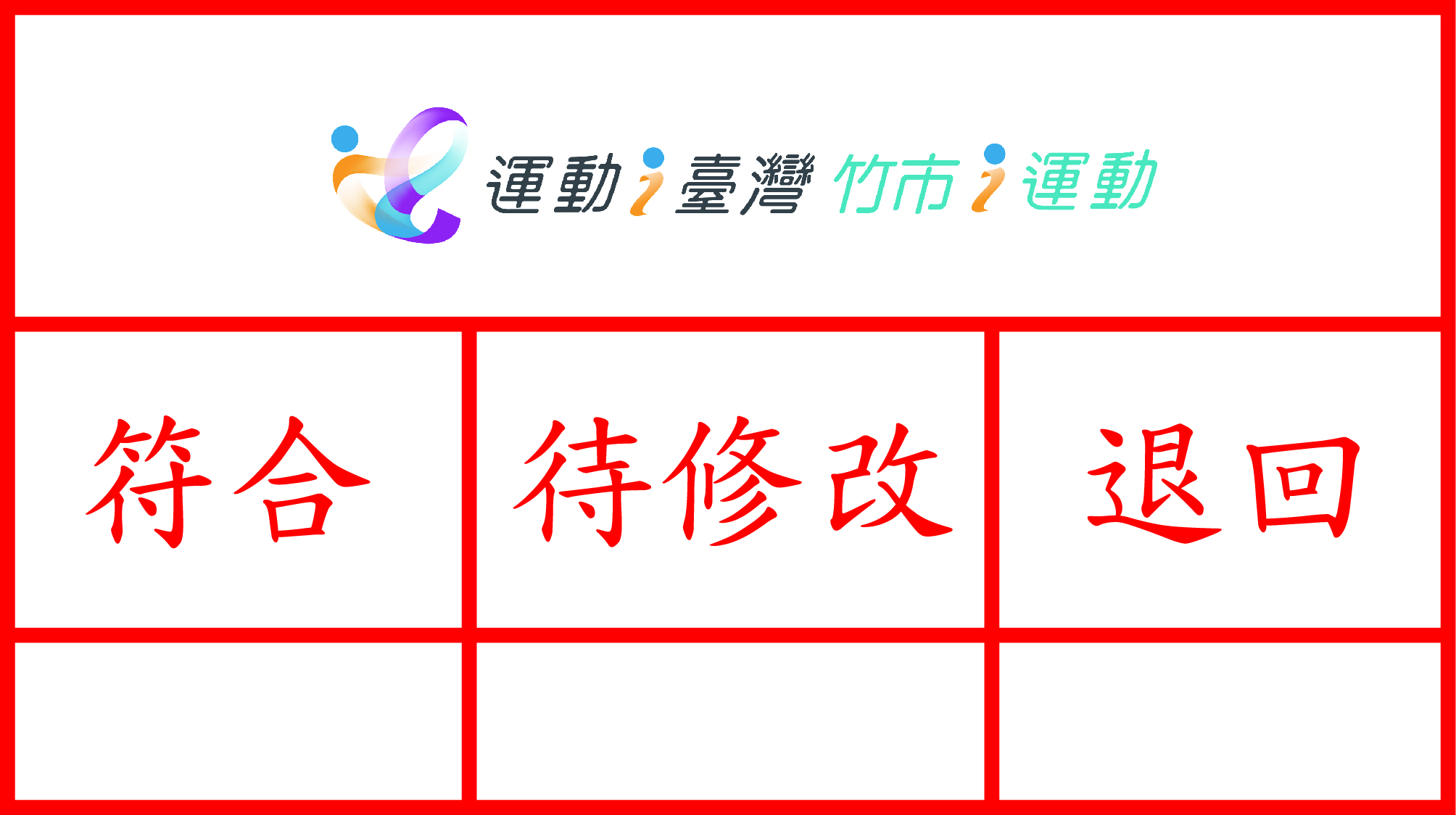 活動類別：基層運動風氣推展活動項目：團體及綜合性體育展演活動活動名稱：新竹市106年土風舞觀摩聯歡活動承辦單位：新竹市體育會土風舞委員會一、目的：本計畫願景在於「自發、樂活、愛運動」，其中「自發」為強化國人自發
性、自主性的規律運動習慣；「樂活」為讓運動結合生活及文化，發展地方性的特色運動；「愛運動」為培養國人運動興趣，使國人從為個人健康而運動，提升為愛好運動而運動。二、指導單位：教育部體育署、新竹市政府三、主辦單位：新竹市體育會四、協辦單位：新竹市立培英國中五、活動日期：106年09月23日。六、活動時間：星期六，09：00-17：00。七、活動地點：新竹市立培英國中活力館 (新竹市東區學府路4號)八、活動連絡人：陳秋蘭 總幹事　　（一）連絡人電話：0910-053000　　（二）連絡人電子信箱：ccl3699@yahoo.com.tw九、辦理方式：
　　（一）活動報名截止日：自106年08月01日至09月10日止。
　　（二）活動報名方式：新竹縣竹北市博愛街323巷9-1號                        電話：(03)5553999      手機:0910-053000                        傳真：(03)5556666
　　    （三）活動內容或辦理流程：   1、活動內容：以團體觀摩表演為主，各表演單位提供以國際土風舞、                創作舞或自編舞蹈一支參與觀摩表演。   2、活動程序：      3、獎勵辦法：        (1)頒發參與單位獎盃(獎牌)乙座。        (2)致贈表演單位之領隊、指導老師及表演者紀念品一份。    4、注意事項：        (1)表演單位請於當日上午11時30分辦理報到，並穿著表演服裝           參加開幕及閉幕典禮。        (2)大會依照參與單位所提供之舞型及特色安排順序。        (3)表演者如有重疊時，請指導老師時報名表上特別註明。        (4)請表演單位自備音樂。        (5)為維護體育館之地板設備，請參加者以穿著軟底鞋入場，謝謝合作。
　　（四）活動特色：讓土風舞運動結合生活及文化，發展地方性的特色運動；                    「愛運動」為培養國人運動興趣，使國人從為個人健康而                    運動，提升為愛好運動而運動。於全民參與舞蹈中.舞出                    健康、舞出活力、舞出魅力與美麗，使人人是主角、處                    處有舞蹈、健康活到老。　　（五）參與對象：各縣市愛好土風舞運動者
　　 （六）預估人數：表演人數約500人；現場觀賞人口200人；活動志工100人；                    社團數（或組隊數）30隊。
　　（七）活動行銷宣傳方式：1.公文傳送、2.網站宣傳、3.DM、海報、4.EDM、                            5.跑馬燈、  6.新聞稿等宣傳方式十、預期成效：   （一）預估參與人數達500人，吸引觀賞性人口200人。   （二）帶動國人參與運動，宣導健康樂活運動風氣。十一、經費概算：如附件一經費收支結算表時      間內       容主 持 人 、 單 位09：00 〜 11：30土 風 舞 聯 歡新竹市體育會土風舞委員會11：30 〜 12：30參與隊伍報到新竹市體育會土風舞委員會12：30 〜 13：00各隊依隊牌整齊進場新竹市體育會土風舞委員會13：00 〜 13：30開幕典禮主辦單位及主管機關、貴賓致詞新竹市體育會土風舞委員會13：30 〜 17：00土風舞觀摩聯歡新竹市體育會土風舞委員會     17：00珍  重  再  見